საქართველოს გარემოსა და ბუნებრივი რესურსების სამინისტროს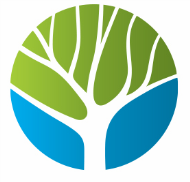 სსიპ ეროვნული სატყეო სააგენტოს მიერ 2019 წელს რეკლამის განთავსებაზე  ხარჯები არ გაწეულა.